Can you make a patterned design on the blank Easter Egg? Try and make a repeating pattern if you can.Practice writing the letter ‘c’ – use the letter formation sheet to show you how to write it properly. Use your book to practice it in.Have a go at the cutting activities – keep those finger muscles working!What else can you find to cut around your house? ASK A GROWN UP BEFORE YOU CUT ANYTHING! What about cardboard, material, plastic – which is the easiest to cut?Remember to keep using Purple Mash and Abacus online to help you with your learning at home.This website also has some great maths ideas;whiterosemaths.com/homelearning/early-years/      Easter                                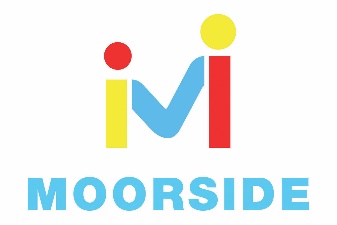       Easter                                      Easter                                Can you find out how people celebrate Easter in a different country? Draw a picture in your book to show what you have found out – can you do some writing too?Can you write a list of things you have done this week?Lots of baby animals are born around Easter time. Can you use the sheet to match the baby to it’s parent? Try and learn the names of the baby animals.Can you draw a farmyard with some animals and their babies?Can you follow this recipe to make some playdough?2 cups plain flour 2 tablespoons vegetable oil (baby oil and coconut oil work too)1/2 cup salt2 tablespoons cream of tartarMix these ingredients together and then add in 1 to 1.5 cups boiling water (adding in increments until it feels just right)